『日本ソフトボール協会創立７０周年記念大会』『鷹栖町町制５０周年記念』令和元年度第７４回国民体育大会北海道ブロック予選会兼北海道体育大会ソフトボール競技開催要項１　主　　催　公益財団法人日本スポーツ協会、公益財団法人北海道体育協会２　主　　管　北海道ソフトボール協会、旭川地区ソフトボール協会３　後　　援　スポーツ庁、北海道、鷹栖町、鷹栖町教育委員会、鷹栖町体育協会４　期　　日　令和元年７月１３日（土）～１４日（日）、予備日１５日（月）５　会　　場　鷹栖町民球場ほか６　参　　加　下記のとおりとする。チーム数　（１）少年男子の部参加チーム数の制限はしない。チーム編成は次のとおりとする。ア　補強、単独いずれも可。イ　参加資格の年齢に合致した選手は、社会人でも可（２）少年女子の部各地区１チームとし、チーム編成については次のとおりとする。ア　地区内選抜、あるいは１チームを主体とした補強チームを原則とするが、やむを得ない場合は単独チームでも可イ　大会要項の年齢に合致した選手は、社会人でも可（３）成年男子の部参加チームの制限はしない。チーム編成については、次のとおりとする。ア　補強、単独いずれも可イ　参加資格の年齢に合致した選手は、高校生でも可ウ　大学生については、北海道内に住民票がある者（４月１日現在）（４）成年女子の部参加チームの制限はしない。チーム編成については、次のとおりとする。ア　補強、単独いずれも可イ　参加資格の年齢に合致した選手は、高校生でも可ウ　大学生については、北海道内に住民票がある者（４月１日現在）７　参加資格　参加資格は、次のとおりとする。（１）日本国籍を有する者であること。（２）少年男子・女子の選手は、平成１３年４月２日以降の出生者であること。（３）成年男子・女子の選手は、平成１３年４月２日以前の出生者であること。（４）本年度、北海道ソフトボール協会を通じて財団法人日本ソフトボール協会に加盟登録した者であること。（未登録者は、仮登録をすること）（５）予選会は、選手選考会を兼ねるので北海道代表として選抜された者は、理由の如何を問わず全国大会に参加できる選手であること。８　出場資格　（１）本大会予選会以降のメンバー変更は認めない。　　　　　　　　（２）チーム編成は、次のとおりとする。ただし、監督が選手を兼ねるときは、選手登録をしなければならない。　　　　　　　　　　ア　少年男子・女子、成年女子　監督１名、選手１３名以内であること。　　　　　　　　　　イ　成年男子　監督１名、選手１２名以内であること。本大会に参加するチーム監督は、次の①～④の資格を有すること。                    ①コーチ１（指導員）　②コーチ２（上級指導員）　③コーチ３（コーチ）　④コーチ４（上級コーチ）　　　　　　　　　　　※有資格者は、登録証を携帯し、受付時、監督会議等に大会競技委員長に提示を求められた場合には必ず掲示しなければならない。有資格者を確認できない場合は、没収試合になることがある。９　申込方法　出場権を得たチームは、別紙関係用紙に必要事項を明確に記入の上、各関係機関の証印を受け、６月１２日（水）までに到着するよう、下記の（１）、（２）へ申込むこと。　　　　　　　参加料及び保険料は、（２）の口座へ振込むこと。　　　　　　　（１）〒０６２－０９０５　　　　　　　　　　札幌市豊平区豊平５条１１丁目１番１　　　　　　　　　　北海道立総合体育センター内　　　　　　　　　　北海道ソフトボール協会事務局　宛　　　　　　　　　　TEL ０１１－８２０－１６７５　FAX０１１－８２０－１６７６　　　　　　　　　　大会参加申込書　１通（コピー）を郵送またはFAXすること。　　　　　　　（２）〒０７１－１２９２　　　　　　　　　　上川郡鷹栖町南１条３丁目５番1号　鷹栖町教育委員会内　　　　　　　　　　第７４回国民体育大会北海道ブロック予選会　　　　　　　　　　兼北海道体育大会ソフトボール競技会実行委員会　事務局　宝　田　庄十郎　宛　　　　　　　　　　（携）０９０－９５２９－７９４７　　　　　　　　　　大会参加申込書（原本）、プログラム掲載用選手名簿を郵送、大会参加料、国民体育大会参加料、国民体育大会保険料を下記口座へ振込むこと。（振込手数料は負担のこと）　銀行名　たいせつ農業協同組合　鷹栖支所口座名　第７４回国民体育大会北海道ブロック予選会　　　　兼北海道体育大会ソフトボール競技会実行委員会　　　　　事務局　宝　田　庄十郎　宛（普通）３２１４－００２　口座番号　００２６３６10　参加料等 （１）大会参加料　　　　　　　　　　２５，０００円　　　　　　　（２）国民体育大会参加料　　　１人　　１，５００円　　　　　　　（３）国民体育大会保険料　　　１人　　１，０００円　　　　　※（２）及び（３）は、監督を含む。監督が選手を兼ねる場合は、１名として扱うこと。11　競技規則　競技規則は、２０１９年度のオフィシャル・ソフトボール・ルールによる。12　試合球　各チーム、試合毎の持寄りとする。　　　　　　　（１）少年男子・女子　ナガセケンコー　ゴム検定３号球を１個　　　　　　　（２）成年男子・女子　ナガセケンコー　革検定３号イエロー球を２個13　試合方法　トーナメント方式による。ただし、参加チーム数によって変更することがある。３回１５点、４回１０点、５回以降７点以上の差が生じた場合、コールドゲームとする。サスペンデットゲームを採用する。14　表　　彰 （１）優勝チームに優勝旗、表彰状を授与する。　　　　　　　（２）準優勝、第３位チームに表彰状を授与する。　　　　　　　（３）優勝旗は、持回りとする。15　費　　用　出場選手等の旅費、滞在費等は、全て出場チームの負担とする。16　抽　　選　試合の組合せは、６月１９日（水）北海道ソフトボール協会において、主催者立会のもと代理抽選によって決定する。17　監督会議　令和元年７月１３日（土）８：００から　　　　　　　 鷹栖町民球場18　審判記録　令和元年７月１３日（土）８：３０から会　　議　鷹栖町民球場　19　開会式　令和元年７月１３日（土）９：００から鷹栖町民球場で開催する。20　障　　害　大会参加者の障害事故については、応急の処置のみとし、参加者全員、健康保険証を持参すること。21　その他　（１）出場チームは必ず引率責任者によって引率され、当該チームを掌握すること。（２）開会式は、監督及び選手９名以上（試合が成立する人数）の参加ができないチームは原則として棄権とみなす。（３）北海道大会で棄権および不正選手出場チームの取扱いについては、以下のとおりとする。当該年度および次年度の公式試合出場停止。なお、事故等による棄権の場合は、上記規定は適用しない。この決定については、道ソ派遣理事および大会競技委員長で行う。（４）雷鳴が聞こえたら、直ちに試合を中断する。（５）宿泊の斡旋は北日本観光㈱ツーリスト旭川本社をご利用願います。担当：新保　Tel ０１６６－２６－７８１１また、宿泊の斡旋を要しないチームにおきましても、宿泊先、所在地、連絡先（電話番号）をご連絡ください。しないが、宿泊先、所在地、電話番号（連絡先）を連絡すること。（６）昼食については７月１２日のみ斡旋を行います。別紙申込書により事務局へ７月１日までに申し込みください。（７）ベンチに入る人数は、本大会登録人数とする。（８）その他詳細について、参加チームに直接連絡するともに、監督会議で定める。（９）試合中における競技場内へのファールボールの措置ならびに試合終了後の簡単なグランド整備について、選手の皆さんのご協力をお願いいたします。（10）下記ホームページから参加申込書等がダウンロードできます。http://www001.upp.so-net.ne.jp/I-SOFTBALL-A/　　　　　　　　　　　　　　　　　この事業は、競輪の補助金を受けて実施したものです。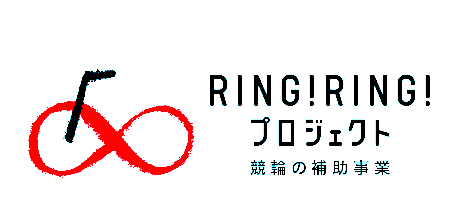 http：//ringring-keirin.jp　　　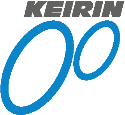 